objectivesobjectivesobjectivesobjectivesobjectivesFrom 2+ Years I am working in the field of Information Technology. I have expertise in different technologies like .Net, PHP, C#, JavaScript / jQuery, HTML, C++, C, Bootstrap, Angular JS. I am very hardworking person, eager to learn new technologies and new methodologies. My objective is to become an active member of the dynamic team of a well reputed organization with contribution to organizational goals and to improve my skills.From 2+ Years I am working in the field of Information Technology. I have expertise in different technologies like .Net, PHP, C#, JavaScript / jQuery, HTML, C++, C, Bootstrap, Angular JS. I am very hardworking person, eager to learn new technologies and new methodologies. My objective is to become an active member of the dynamic team of a well reputed organization with contribution to organizational goals and to improve my skills.From 2+ Years I am working in the field of Information Technology. I have expertise in different technologies like .Net, PHP, C#, JavaScript / jQuery, HTML, C++, C, Bootstrap, Angular JS. I am very hardworking person, eager to learn new technologies and new methodologies. My objective is to become an active member of the dynamic team of a well reputed organization with contribution to organizational goals and to improve my skills.From 2+ Years I am working in the field of Information Technology. I have expertise in different technologies like .Net, PHP, C#, JavaScript / jQuery, HTML, C++, C, Bootstrap, Angular JS. I am very hardworking person, eager to learn new technologies and new methodologies. My objective is to become an active member of the dynamic team of a well reputed organization with contribution to organizational goals and to improve my skills.Computer skillsComputer skillsComputer skillsComputer skillsComputer skillsC, C++, Object Oriented ProgrammingData StructurePHP, HTML5, CSS3, AJAX, JSON JavaScript Frameworks (Angular JS, jQuery)C#.Net, ASP.Net MVCEntity FrameworkUnderstanding of 3-tier Architecture, Google API, Google MAP API, Facebook APIExperience working in Agile based Software IndustriesToolsDatabase: Microsoft SQL Server, MySQLPlatforms: Microsoft Visual Studio, Adobe Dreamweaver, XamppC, C++, Object Oriented ProgrammingData StructurePHP, HTML5, CSS3, AJAX, JSON JavaScript Frameworks (Angular JS, jQuery)C#.Net, ASP.Net MVCEntity FrameworkUnderstanding of 3-tier Architecture, Google API, Google MAP API, Facebook APIExperience working in Agile based Software IndustriesToolsDatabase: Microsoft SQL Server, MySQLPlatforms: Microsoft Visual Studio, Adobe Dreamweaver, XamppC, C++, Object Oriented ProgrammingData StructurePHP, HTML5, CSS3, AJAX, JSON JavaScript Frameworks (Angular JS, jQuery)C#.Net, ASP.Net MVCEntity FrameworkUnderstanding of 3-tier Architecture, Google API, Google MAP API, Facebook APIExperience working in Agile based Software IndustriesToolsDatabase: Microsoft SQL Server, MySQLPlatforms: Microsoft Visual Studio, Adobe Dreamweaver, XamppC, C++, Object Oriented ProgrammingData StructurePHP, HTML5, CSS3, AJAX, JSON JavaScript Frameworks (Angular JS, jQuery)C#.Net, ASP.Net MVCEntity FrameworkUnderstanding of 3-tier Architecture, Google API, Google MAP API, Facebook APIExperience working in Agile based Software IndustriesToolsDatabase: Microsoft SQL Server, MySQLPlatforms: Microsoft Visual Studio, Adobe Dreamweaver, XamppExperienceExperienceExperienceExperienceExperienceSoftware Engineer15-09-14 to Present15-09-14 to PresentTorque SolutionsResponsibilities and Duties:Designing and developing the applicationDeliver assigned project on time with optimize code and testingCoordinate with team membersProvide support and modification on already developed productsTesting, debugging and remove bugs in the application.Primary responsibilities includes design and development of UI and Server Code.ProjectsDreams Travel Website and Admin Panel Cheapest Umrah Deals WebsiteCheap Flights Villa Website + Admin Panel Powered Local CMS Fry WI Website Telstra Tea Time Survey (Responsive Web Design)West Minster Academy London Admin Control PanelLindt My Gold Bunny Website (Responsive Web Design)Hoyts Cinema Australia Mobile Application (Google Map Game).Image Processing in C# as Final Year Project (Windows form Project).Torque SolutionsResponsibilities and Duties:Designing and developing the applicationDeliver assigned project on time with optimize code and testingCoordinate with team membersProvide support and modification on already developed productsTesting, debugging and remove bugs in the application.Primary responsibilities includes design and development of UI and Server Code.ProjectsDreams Travel Website and Admin Panel Cheapest Umrah Deals WebsiteCheap Flights Villa Website + Admin Panel Powered Local CMS Fry WI Website Telstra Tea Time Survey (Responsive Web Design)West Minster Academy London Admin Control PanelLindt My Gold Bunny Website (Responsive Web Design)Hoyts Cinema Australia Mobile Application (Google Map Game).Image Processing in C# as Final Year Project (Windows form Project).Torque SolutionsResponsibilities and Duties:Designing and developing the applicationDeliver assigned project on time with optimize code and testingCoordinate with team membersProvide support and modification on already developed productsTesting, debugging and remove bugs in the application.Primary responsibilities includes design and development of UI and Server Code.ProjectsDreams Travel Website and Admin Panel Cheapest Umrah Deals WebsiteCheap Flights Villa Website + Admin Panel Powered Local CMS Fry WI Website Telstra Tea Time Survey (Responsive Web Design)West Minster Academy London Admin Control PanelLindt My Gold Bunny Website (Responsive Web Design)Hoyts Cinema Australia Mobile Application (Google Map Game).Image Processing in C# as Final Year Project (Windows form Project).Software EngineerSoftware Engineer15-08-14 to 15-09-14 Mobile Services ProponentResponsibilities and Duties:Developed Company Website.Modified existing Admin Portal.Mobile Services ProponentResponsibilities and Duties:Developed Company Website.Modified existing Admin Portal.Mobile Services ProponentResponsibilities and Duties:Developed Company Website.Modified existing Admin Portal.EducationEducationEducationEducationEducationUniversity of Engineering and TechnologyUniversity of Engineering and Technology2010 to 2014Lahore, PunjabBachelors of Computer ScienceCGPA: 3.5Division: 1stSubjects: OOP, Algorithm, Data structure, Operating System, Compiler, DLD, OOAD, C++ programmingPunjab Group of Colleges                                                                        2008 to 2010Lahore, PunjabFSC (Pre- Engineering)Division: 1stSubjects: Mathematics, Physics, ChemistryLahore, PunjabBachelors of Computer ScienceCGPA: 3.5Division: 1stSubjects: OOP, Algorithm, Data structure, Operating System, Compiler, DLD, OOAD, C++ programmingPunjab Group of Colleges                                                                        2008 to 2010Lahore, PunjabFSC (Pre- Engineering)Division: 1stSubjects: Mathematics, Physics, ChemistryLahore, PunjabBachelors of Computer ScienceCGPA: 3.5Division: 1stSubjects: OOP, Algorithm, Data structure, Operating System, Compiler, DLD, OOAD, C++ programmingPunjab Group of Colleges                                                                        2008 to 2010Lahore, PunjabFSC (Pre- Engineering)Division: 1stSubjects: Mathematics, Physics, ChemistryPersonality SkillsPersonality SkillsPersonality SkillsPersonality SkillsPersonality SkillsQuick LearnerGood Team PlayerQuick LearnerGood Team PlayerHave a good Communication skillsHave a good Communication skillsHave a good Communication skillsInterestsInterestsInterestsInterestsInterestsReading NovelsPlaying Table tennis and CricketReading NovelsPlaying Table tennis and CricketInternet SurfingInternet SurfingInternet SurfingFirst Name of Application CV No: 1701012Whatsapp Mobile: +971504753686 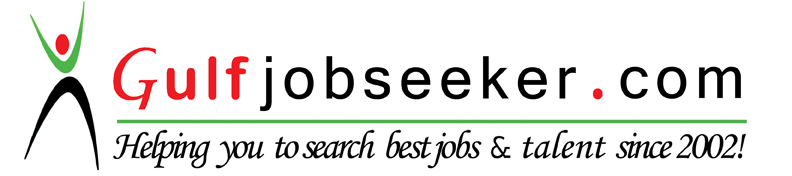 First Name of Application CV No: 1701012Whatsapp Mobile: +971504753686 First Name of Application CV No: 1701012Whatsapp Mobile: +971504753686 